Особенности работы с детьми, имеющими нарушения речи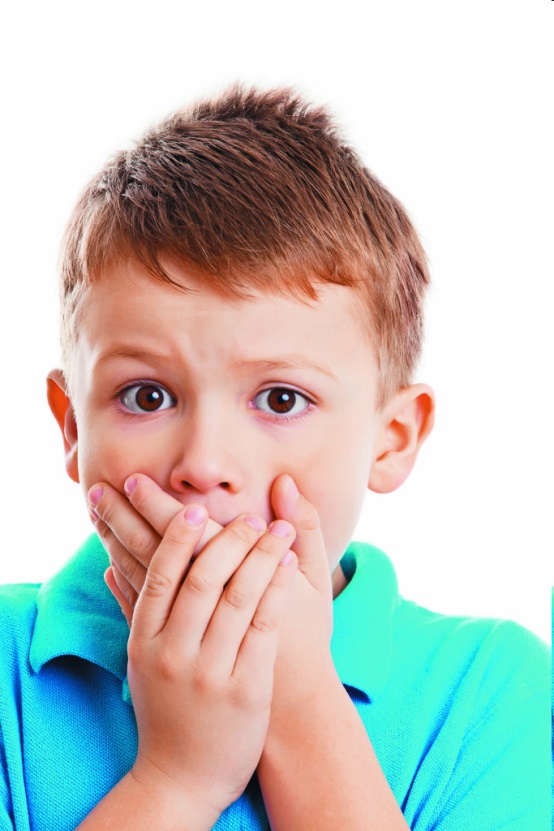 Особенности детей с нарушениями речиНарушение  звукопроизношения.Бедность  словарного   запаса,  нарушение  грамматического  строя  и  связной  речи.Трудности  в  овладении  письмом  и  чтением.Нарушение  моторики – общей, мелкой, артикуляционной.Снижение  психических  процессов:  восприятия, внимания, памяти,  мышления.  Возможна  вторичная  задержка  психического  развития.Расстройства  настроения,  неадекватная  самооценка.Факторы успешного речевого развитияСоздание  педагогических условий для развития речи. Поощрение всех форм речевой активности детей, как на занятиях, так и вне занятий.Педагоги проводят специальные упражнения и игры по формированию восприятия фонематической стороны речи: учат определять место звуков в слове, место ударения, отличительные признаки фонем, количество и последовательность звуков и слогов.Моделируют правильный речевой темп, предлагая образцы произнесения разговорной речи, отрывков из литературных произведений, сказок стихотворных форм, пословиц, загадок, скороговорок, чистоговорок и т.д.Стимулируют обращение ребёнка к взрослому, сверстнику с вопросами, сообщениями, побуждениями.Педагоги работают с художественными произведениями, обучают детей рассказыванию. Особое внимание уделяется развитию творческого рассказывания.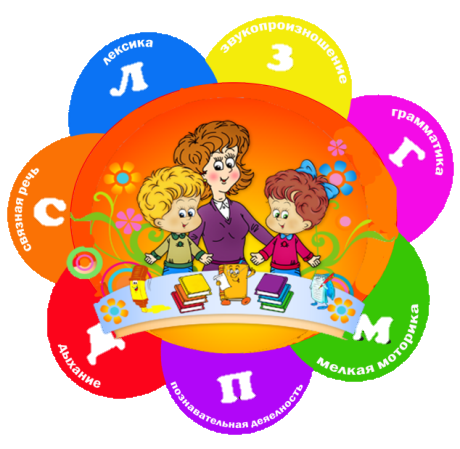 Способствуют развитию речи в игре и отражению литературных образов в сюжетно-ролевых играх детей.Обеспечивают развитие наиболее сложных лексических значений, передающих как непосредственное состояние, так и оттенки эмоциональных состояний, в процессе драматизации детских литературных произведений.